Анкетана участь у Проекті «Енергоефективність громадських будівель в Україні»Проект – це рамкова позика, спрямована на реалізацію проектів термомодернізації громадських будівель. Крім реалізації таких проектів, Програмою допускається фінансування будівельних робіт (включаючи роботи з ремонту пошкоджень, отриманих внаслідок військової агресії Російської Федерації) та впровадження інших заходів, у тому числі для забезпечення потребам пацієнтів та внутрішньо переміщених осіб (ВПО), будівель закладів охорони здоров’я.Ця Анкета є першим кроком у процесі відбору проектів термомодернізації у рамках реалізації Програми. Наступні кроки передбачають подання більш детальної інформації, включаючи подання необхідних документів (серед іншого проектну документацію), у деяких випадках відвідування будівель, у яких будуть впроваджуватися проекти термомодернізації, тощо.Перед заповненням анкети необхідно ознайомитися з основними умовами фінансування проектів термомодернізації, зазначеними нижче. Що вичерпнішими будуть відповіді на питання, то меншою є можливість хибного трактування інформації при відборі проектів термомодернізації та необхідності додаткового запиту інформації. Кінцевими Бенефіціарами Програми можуть бути сільські, селищні, міські, районні ради, а також обласні ради. Види робіт, які передбачається виконувати в рамках проекту термомодернізації, повинні відповідати діяльності, визначеній в додатку А.1 Технічний опис до Фінансової угоди (Проект «Енергоефективність громадських будівель в Україні») між Україною на Європейським інвестиційним банком, ратифікованої Законом України «Про ратифікацію Фінансової угоди (Проект «Енергоефективність громадських будівель в Україні») між Україною та Європейським інвестиційним банком» від 15 липня 2021 року № 1663-IX.Загальний період погашення позики (з урахуванням пільгового періоду) становить до 20 років. Пільговий період становить 5 років. Календарний план реалізації проекту термомодернізації повинен становити не менше одного року та не більше трьох років.Кожен проект термомодернізації повинен відповідати регіональній чи місцевій програмі з розвитку відповідного сектору, а також бути технічно доцільним, фінансово життєздатним, прийнятним щодо впливу на навколишнє середовище та соціальну сферу. Попереднє визначення Кінцевих Бенефіціарів для участі в Програмі здійснюється окремо для двох груп Кінцевих Бенефіціарів відповідно до готовності проектної документації за проектами термомодернізації.До першої групи належать Кінцеві Бенефіціари, які мають готову проектну документацію на проекти термомодернізації. Після відбору та проведення оцінки фінансового стану Кінцеві Бенефіціари з першої групи підписують Угоду про передачу коштів позики з Міністерством фінансів України і Міністерством розвитку громад та територій України та приступають до реалізації проектів термомодернізації.До другої групи увійдуть Кінцеві Бенефіціари, які не мають готової  проектної документації на проекти термомодернізації. Після попереднього відбору вони будуть зобов’язані розробити проектну документацію та подати її на остаточне затвердження. Після затвердження проектної документації та погодження обсягу та умов запозичення для проектів термомодернізації Кінцеві Бенефіціари з другої групи підписують Угоду про передачу коштів позики з Міністерством фінансів України і Міністерством розвитку громад та територій України та приступають до реалізації проектів термомодернізації.Програма отримує додаткове співфінансування двох грантів ЄС¹:технічна допомога Інвестиційної платформи сусідства (NIP) ЄС, яка передбачає проведення енергетичних аудитів та розроблення проектної документації для малих міст та територіальних громад, які мають обмежені можливості запозичень;два інвестиційні гранти, спрямовані на фінансування будівельних робіт (включаючи роботи з ремонту пошкоджень, отриманих внаслідок військової агресії Російської Федерації) у закладах охорони здоров'я за рахунок Технічної допомоги Інвестиційної платформи сусідства (NIP) ЄС (1 млн євро) та інвестиційного гранту Фонду Східноєвропейського партнерства з енергоефективності та довкілля (E5P) (1 млн євро).Анкета для Кінцевих Бенефіціарів, які подають пропозиції на отримання коштів позики для реалізації проектів термомодернізації___________________________________________________________¹ Виділення коштів для проектів термомодернізації Програми залежить від підтвердження Європейською Комісією наявності гарантії ЄС та схвалення керуючими органами Європейського інвестиційного гранту виплати коштів Україні.² Для розрахунку періоду окупності використовується формула: ,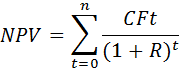 де:CFt - cash flow, грошовий вхідний чи вихідний потік за період t,R - ставка дисконтування або прибутковість, яка може бути зароблена при альтернативному вкладенні коштів,t - період часу,n - кількість періодів.Додаток 2до Порядку відбору Кінцевих Бенефіціарів Проекту «Енергоефективність громадських будівель в Україні»(підпункт 1 пункту 7)Інформація про Кінцевого БенефіціараІнформація про Кінцевого БенефіціараКінцевий Бенефіціар: Кінцевий Бенефіціар: Місцезнаходження: Місцезнаходження: Уповноважений представник Кінцевого Бенефіціара: Я засвідчую, що відповідно до моєї компетенції, інформація, що включена до цієї Анкети, відображає існуючу ситуацію. Я підтверджую, що Кінцевий Бенефіціар не є особою, на яку поширюються санкції, як це визначено в Пункті (o) і Визначеннях Фінансової угоди, не підпадав і не підпадає під санкції будь-якої з організацій, вказаних нижче:(a) Організація Об’єднаних Націй та будь-яка установа чи особа, яка належним чином призначена, уповноважена Організацією Об’єднаних Націй запроваджувати, керувати, впроваджувати та/або застосовувати санкції;(b) Європейський Союз та будь-яке агентство чи особа, яка належним чином призначена, уповноважена Європейським Союзом вводити, адмініструвати, впроваджувати та/або застосовувати санкції;(c) Управління контролю за іноземними активами Міністерства фінансів США (OFAC), Державний департамент США та/або Міністерство торгівлі Сполучених Штатів.Уповноважений представник Кінцевого Бенефіціара: Я засвідчую, що відповідно до моєї компетенції, інформація, що включена до цієї Анкети, відображає існуючу ситуацію. Я підтверджую, що Кінцевий Бенефіціар не є особою, на яку поширюються санкції, як це визначено в Пункті (o) і Визначеннях Фінансової угоди, не підпадав і не підпадає під санкції будь-якої з організацій, вказаних нижче:(a) Організація Об’єднаних Націй та будь-яка установа чи особа, яка належним чином призначена, уповноважена Організацією Об’єднаних Націй запроваджувати, керувати, впроваджувати та/або застосовувати санкції;(b) Європейський Союз та будь-яке агентство чи особа, яка належним чином призначена, уповноважена Європейським Союзом вводити, адмініструвати, впроваджувати та/або застосовувати санкції;(c) Управління контролю за іноземними активами Міністерства фінансів США (OFAC), Державний департамент США та/або Міністерство торгівлі Сполучених Штатів.Підпис: Підпис: Прізвище, власне ім’я, по батькові (за наявності) представника: Дата: Контактні дані:Телефон: Контактні дані:Телефон: Моб. телефон: Моб. телефон: E-mail: E-mail: №ПитанняВідповідьПрофіль Кінцевого БенефіціараПрофіль Кінцевого БенефіціараПрофіль Кінцевого Бенефіціара1 Повна назва населеного пункту 2 Загальна кількість населення станом на 01 січня 2022 року3Загальна кількість внутрішньо переміщених осіб4 % внутрішньо переміщених осіб від загальної кількості населення5 Прізвище, власне ім’я, по батькові (за наявності) особи, відповідальної за заповнення анкети6Контактні дані особи, відповідальної за заповнення анкетиМісцезнаходження: Тел.: e-mail:7 Рік створення 8Загальний обсяг бюджету розвитку (прогнозований)2022: 2023: 2024: 9 Загальний обсяг бюджету (прогнозований), за виключенням трансфертів з інших бюджетів2022: 2023: 2024: 10 Поточний фінансовий стан Відповідно до Порядку здійснення місцевих запозичень, затвердженого постановою Кабінету Міністрів України від 16 лютого 2011 року № 110, наказу Міністерства фінансів України від 22 жовтня 2015 року № 922 «Про затвердження форм розрахунків при здійсненні місцевих запозичень», зареєстрованого в Міністерстві юстиції України 04 листопада 2015 року за № 1354/27799, для погодження комунальних запозичень до Мінфіну надаються такі відомості (показники) та документи:стан місцевого боргового портфеля. Цей пункт містить інформацію щодо усіх запозичень із зазначенням стану їх погашення (окремо для виплати основної суми та процентів) за п’ять років, що передують року подання заявки. Він також містить інформацію про муніципальні гарантії, якщо такі є;підтвердження виконання лімітів заборгованості – як щодо загальної заборгованості, так і щодо обслуговування боргу, згідно зі статтями 18 та 74 Бюджетного кодексу;рішення відповідної ради про запозичення, що містить ключову інформацію про позику, включаючи її мету та форму позики, а також фінансові елементи, такі як: сума, валюта, строк погашення, процентна ставка та частота погашення;рішення відповідної ради про бюджет на поточний рік. Порядком здійснення місцевих запозичень, затвердженим постановою Кабінету Міністрів України від 16 лютого 2011 року № 110, передбачено, що якщо в поданому бюджетному рішенні не зазначено позики, на які подається заявка, то подається проект відповідних змін до бюджетного рішення;прогнози бюджету на найближчі два роки. Прогнози бюджету мають бути затверджені виконавчим органом;витяг із звіту про виконання бюджету за минулий рік.Загальна інформація Загальна інформація Загальна інформація 11 Загальна характеристика будівель у населеному пункті кількість громадських будівель, які підлягають термомодернізації та братимуть участь у Програмі12Частка ВПО серед користувачів соціальних послугінформація про частку ВПО серед користувачів послуг13Пошкодження будівель, отримані внаслідок військової агресії Російської Федерації% витрат, пов’язаних з відновленням будівель, пошкоджених внаслідок військової агресії Російської Федерації від загальної вартості проекту термомодернізації14 Характеристика систем опалення, що застосовується (джерела енергії та їх ефективність) по можливості надайте загальну схему в окремому файлі довільної форми з назвою файлу в цьому полі15 Тарифи на енергоносії (електроенергія, теплова енергія, вода тощо), що застосовуються 16 Попередній досвід реалізації інвестиційних проектів, в т. ч. за участі міжнародних фінансових організацій коротко опишіть наявний досвід реалізації інвестиційних проектів17 Вартість попередніх інвестиційних проектів (з місцевим чи міжнародним фінансуванням) по можливості надайте інформацію по складу і вартості минулих інвестиційних проектів по термомодернізації будівель з фокусом на енергоефективність18 Результати попередніх інвестиційних проектів (з місцевим чи міжнародним фінансуванням) по можливості надайте інформацію щодо досягнутих результатів (економія енергоносіїв тощо) попередніх інвестиційних проектів та засвоєних уроківОпис запропонованого проекту термомодернізації (подається за кожною будівлею окремо)Опис запропонованого проекту термомодернізації (подається за кожною будівлею окремо)Опис запропонованого проекту термомодернізації (подається за кожною будівлею окремо)19 Назва та опис запропонованого проекту термомодернізації вкажіть назву та коротко опишіть проект термомодернізації із зазначенням необхідних технічних даних і інформації, яка стосується технології, типу и постачальника обладнання, потужності/розмірів, місцезнаходження; мети та основних цілей, які необхідно досягти в результаті реалізації проекту і т. д.20 Вид робіт повинні відповідати діяльності, визначеній в додатку А.1 Технічний опис до Фінансової угоди21Вплив проекту термомодернізації на довкілля та соціальну сферу коротко опишіть очікуваний вплив від реалізації проекту термомодернізації22Кількість населення, що одержать користь від впровадження проекту термомодернізації23 Характеристика та список будівель, що пропонуються в рамках проекту термомодернізаціїрозташування, тип, площа опалення, характерна енергетична ефективність кВт*год/м2 та інше24Чи входить до складу проекту термомодернізації модернізація системи теплопостачання? система централізованого теплопостачання, підстанції, система автоматичного управління, терморегулюючі клапани, індивідуальні лічильники25 Чи входить до складу проекту термомодернізації реконструкція інших інженерних мереж (водопостачання, вентиляція, інше)?26 Оцінка витрат, грн з розбивкою за статтями витрат, в т.ч. на м227 Прогнозована економія енергоносіїв та скорочення викидів СО2 кВт*год/м2 економія теплової та електричної енергії, економія енергії у %28 Загальна вартість проекту термомодернізації та структура фінансування (із виокремленням ПДВ) необхідно вказати: вартість без ПДВ суму ПДВ загальну вартість29 Рентабельність Період окупності NPV (IRR)²вкажіть джерело інформації – попередні власні оцінки, власні детальні розрахунки, ТЕО чи ін. та додайте відповідні розрахунки30 Графік реалізації проекту термомодернізаціїз деталізацією етапів, витрат на їх реалізацію та визначенням строків реалізації, у формі додатку до анкети31 Відповідність проекту термомодернізації регіональній чи муніципальній програмі розвитку відповідний / не відповіднийСтан готовності Стан готовності Стан готовності 32 Опис наявної розробленої документації опишіть наявність та надайте копії всіх існуючих досліджень та документації стосовно запропонованого проекту термомодернізації: техніко-економічні обґрунтуваннятехнічні дослідженнязвіт з енергетичного аудиту будівель та/або енергетичний сертифікат, виготовлені відповідно до законодавствабізнес-планипроектна документаціятощо33 Плани щодо подальшої реалізації проекту термомодернізаціїопишіть плани, статус та наявність фінансових ресурсів щодо подальшої розробки проектної та іншої необхідної документації для реалізації проекту термомодернізації34 Очікувані результати реалізації проекту термомодернізації щодо соціальної доданої вартостінадайте інформацію про соціальні та екологічні переваги, досягнуті в результаті впровадження проекту, наприклад, створення нових робочих місць, покращення надання адміністративних послуг, розвиток соціального підприємства, постійне вдосконалення, сталий розвиток, повне відшкодування інвестицій тощо35Очікувані результати реалізації проекту термомодернізації для закладу охорони здоров’я:кількість пацієнтів, лікування яких пов’язано з військовою агресією (лікування фізичного та психічного стану), який % від загальної кількості пацієнтів